 Smart Kids, Inc.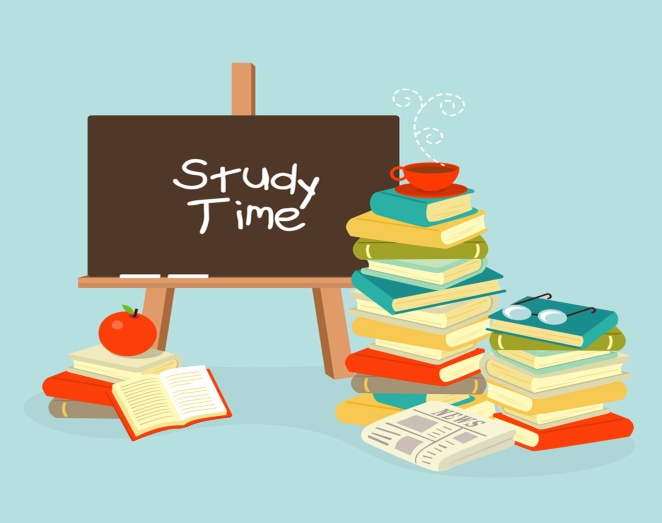                                                                        10401 International Plaza Dr., #243St. Ann, MO 63074GRANT WRITERAvailability:   This position is part time and here are the available slots: Monday, Wednesday, and Friday:  9:00 AM – 12:00 PM.Monday, Wednesday, and Friday:  1:00 PM – 5:00 PMTuesday, Thursday: 9:00 AM – 12:00 PMTuesday, Thursday: 1:00 PM – 5:00 PMJob Purpose: Our 501c3 public charity is seeking college interns and/or grant writers to write grant proposals on behalf of Smart Kids, Inc. We are looking to turn this volunteer position into a permanent in-house grant writer position (based on actually grants that you win for our organization).  This is a great learning experience for students who want to enhance their writing and oral skills. This activity will also add tremendous skills to your resume.Responsibilities: The Grant Writer performs a wide range of duties including some or all of the following:Calling corporations/companies for grant related information. Types, utilizing a computer keyboard and word processing software, and edits a variety of documents, creates spreadsheets, and word documents for multiple grant files. Assisting with various grant projects.Printing, collecting, and filing documents pertaining to each grant.Stuffing and addressing envelopes.Assisting with the grant clerical side of events.To apply for this position, please download an application via the web at www.smartkidsinc.org. You may also print and send in your application to the address above.I invite you to visit our website: www.smartkidsinc.org  and our other social media pages: www.facebook.com/smartkidsinc, www.twitter.com/smartkidsinc, & www.instagram.com/smartkidsinc to learn more about our organization.  Sincerely,Smart Kids, Inc. Volunteer CommitteeP: (314) 884-1486               www.smartkikdsinc.org